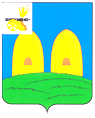 КОМИТЕТ  ОБРАЗОВАНИЯАДМИНИСТРАЦИИ МУНИЦИПАЛЬНОГО ОБРАЗОВАНИЯ«РОСЛАВЛЬСКИЙ РАЙОН» СМОЛЕНСКОЙ ОБЛАСТИП Р И К А Зот 08.11.2017   № 566  Об   итогах   муниципальноголитературно - художественногоконкурса «Красотой спасётся мир»          В соответствии с приказом Комитета образования Администрации муниципального образования «Рославльский район» Смоленской области от 23.06.2017 № 279 «О проведении муниципального литературно-художественного конкурса «Красотой спасётся мир» с 2 по 25 октября 2017 года в МБУДО «ЦРТДиЮ» проведен муниципальный литературно-художественный конкурс «Красотой спасётся мир», посвященный 195 - летию со дня рождения русского писателя М.Ф. Достоевского» (далее - Конкурс).Работы, представленные на Конкурс, оценивались в двух возрастных категориях:  от 10 до 13 лет ,  от 14 до 17 лет -  по следующим номинациям: «Юные поэты», «Юные прозаики», «Литературное краеведение».Проведенный Конкурс направлен на популяризацию литературного творчества как средства развития творческих способностей учащихся, выявление и поощрение наиболее одаренных в области литературы учащихся.         В Конкурсе приняли активное участие 27 учащихся из 10 общеобразовательных учреждений муниципального образования «Рославльский район» Смоленской области. На основании вышеизложенного, п р и к а з ы в а ю:1. Наградить грамотами Рославльского комитета образования следующих учащихся - победителей муниципального литературно-художественного конкурса «Красотой спасётся мир»:1.1. В номинации «Юные поэты»: - в возрастной категории от 10 до 13 лет:за 1 место - Алёшкину Веру, учащуюся МБОУ «Чижовская средняя школа» - стихотворение «Красота, что миром дана», руководитель Соловьёва Е.С.;за 2 место - Буглееву Марию, учащуюся МБОУ «Екимовичская средняя школа» - стихотворение «Что такое красота…», руководитель Гречина Е.С.;за 3 место - Чепуренкову Алину, учащуюся МБОУ «Средняя школа №2» - стихотворение «Разноцветный календарь», руководитель Киверова Т.С.; - в возрастной категории от 14 до 17 лет:за 1 место - Матвееву Екатерину, учащуюся МБОУ «Средняя школа №9» - стихотворение «Красота - источник жизни», руководитель Петрова Т.А.;за 2 место - Гимбатову Анну, учащуюся МБОУ «Средняя школа №7» - стихотворение «Три эр», руководитель Ремизова Т.Н.;за 3 место - Хартову Диану, учащуюся МБОУ «Средняя школа №7» - стихотворение «Не всё, манящее красою», руководитель Ремизова Т.Н.1.2. В номинации «Юные прозаики»: - в возрастной категории от 10 до 13 лет:за 1 место - Ковалёву Любовь, учащуюся МБОУ «Средняя школа №7» - рассказ «Звери - народ любопытный», руководитель Семенкова М.В.;за 2 место - Прокопову Полину, учащуюся МБОУ «Екимовичская средняя школа» - сказка-быль «Дружный класс», руководитель Гречина Е.С.;за 3 место - Цурикову Анастасию, учащуюся МБОУ «Чижовская средняя школа», сказка « Шут Максим», руководитель Бобылева Т.Н. - в возрастной категории от 14 до 17 лет:за 1 место - Силутину Валерию, учащуюся МБОУ «Средняя школа №9» - сказка «Золотая Свеча Добра», руководитель Никитина Л.А.;за 2 место - Прудникову Екатерину, учащуюся МБОУ «Средняя школа №1» - эссе «Любовь - главное призвание в человеческой жизни», руководитель Фаринская В.Н.;за 3 место - Захарочкину Алену, учащуюся МБОУ «Средняя школа №9» - рассказ «Георгины и астры», руководитель Харламенкова И.Ю.1.3. В номинации «Литературное краеведение»: - в возрастной категории от 10 до 13 лет:за 1 место - Душевину Алёну, учащуюся МБОУ «Крапивенская основная школа» - исследовательская работа «Жизнь и творчество Гервасия Псальмова», руководитель Недопёкина Е.А. - в возрастной категории от 14 до 17 лет:за 1 место - Грищенкову Анастасию, учащуюся МБОУ «Средняя школа №1» - исследовательская работа «Огонь, мерцающий в сосуде», руководитель Фаринская В.Н.;за 2 место - Щапову Полину, учащуюся МБОУ «Средняя школа №7» -  анализ произведения Ф.М.Достовского «Слабое сердце» - «Слабость сердца человеческого», руководитель Ремизова Т.Н.;за 3 место - Крипак Юлию, учащуюся МБОУ «Крапивенская основная школа» - исследовательская работа «Тень Булгакова на Смоленщине», руководитель Недопёкина Е.А.2. Отметить благодарственными письмами Рославльского комитета образования следующих учащихся за активное участие в муниципальном литературно-художественном конкурсе  «Красотой спасётся мир»:2.1. В номинации «Юные поэты»:-  в возрастной категории от 10 до 13 лет:Василенко Юлиану, учащуюся МБОУ «Косковская основная школа» - стихотворение «Весна», руководитель Харина Н.Ю;Петракова Константина, учащегося МБОУ «Косковская основная школа» - стихотворение «Кораблик», руководитель Харина Н.Ю.;Савченкову Елену, учащуюся МБОУ «Косковская основная школа» - стихотворение «Осенняя грусть», руководитель Харина Н.Ю.2.2. В номинации «Юные прозаики»: -  в возрастной категории от 14 до 17 лет:Третьякову Диану, учащуюся МБОУ «Средняя школа №9» - этюд «Мысли вслух», руководитель Петрова Т.А.;Бобылеву Алину, учащуюся МБОУ «Косковская основная школа» - сказка «За морями, за лесами», руководитель Харина Н.Ю.;Фокину Юлию, учащуюся МБУДО «ЦРТДиЮ» - рассказ «Ученица Мага», руководитель Фокина И.С.;Микаса Андрея, учащегося МБОУ «Чижовская средняя школа» - рассказ «Мечты сбываются», руководитель Ботолина И.В.2.3. В номинации «Литературное краеведение»: - в возрастной категории от 14 до 17 лет:Титову Александру, учащуюся МБОУ «Липовская средняя школа» - исследовательская работа «Писатель и поэт, который родился и жил на Смоленщине», руководитель Воробьёва В.А.;Голос Алину, учащуюся МБОУ «Липовская средняя школа» - исследовательская работа «Изучение факторов биографии, повлиявших на становление писателя», руководитель Воробьёва В.А.;Течуешеву Софию, учащуюся МБОУ «Перенская средняя школа» -  исследовательская работа «Пётр Любестовский (Петр Петрович Кузнецов)», руководитель Данченко С.Н.;Демину Диану, учащуюся МБОУ «Чижовская средняя школа» - поисково - исследовательская работа «Жизнь и творчество Б. Васильева», руководитель Байбарина Г.Г.3. Объявить благодарность следующим педагогам, подготовившим победителей и призёров муниципального литературно-художественного конкурса «Красотой спасётся мир»: - Бобылевой Татьяне Николаевне, учителю МБОУ «Чижовская средняя школа»; - Гречиной Елене Сергеевне, учителю МБОУ «Екимовичская средняя школа»;        - Киверовой Татьяне Сергеевне, учителю МБОУ «Средняя школа №2»;        - Никитиной Ларисе Анатольевне, учителю МБОУ «Средняя школа №9»;- Недопёкиной Елене Александровне, учителю МБОУ «Крапивенская основная школа»; - Петровой Татьяне Аркадьевне, учителю МБОУ «Средняя школа №9»; - Ремизовой Татьяне Николаевне, учителю МБОУ «Средняя школа №7»; - Семенковой Марине Викторовне, учителю МБОУ «Средняя школа №7»; - Соловьёвой Елене Сергеевне, учителю МБОУ «Чижовская средняя школа»; - Фаринской Валентине Николаевне, учителю МБОУ «Средняя школа №1»; - Харламенковой Ирине Юрьевне, учителю МБОУ «Средняя школа №9».         4. Контроль за исполнением настоящего приказа возложить на заместителя председателя Рославльского комитета образования Чепёлкину Т.Е.Заместитель Главы муниципального образования «Рославльский район» Смоленской области – председатель Комитета образования                                                 С.В. Филипченко